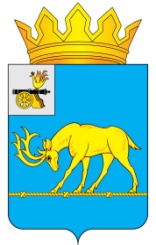 АДМИНИСТРАЦИЯ МУНИЦИПАЛЬНОГО ОБРАЗОВАНИЯ«ТЕМКИНСКИЙ РАЙОН» СМОЛЕНСКОЙ ОБЛАСТИРАСПОРЯЖЕНИЕОт 01.03.2017 г№   89 р                                                                           с. Темкино	В соответствии с распоряжением Губернатора Смоленской области от 29.12.2015 года № 1570-р «О внедрении в Смоленской области стандарта развития конкуренции в субъектах Российской Федерации»,  и письмом Департамента экономического развития Смоленской области исх. № 1569/04-03 от 24.06.2016 года: Глава муниципального образования «Темкинский район» Смоленской области                                                С.А. Гуляев                             О внесении изменений в распоряжение Администрации муниципального образования «Темкинский район» Смоленской области от 08.04.2016г № 146-р   1.  Распоряжение Администрации муниципального образования «Темкинский район» Смоленской области от 08.04.2016г  № 146-р «Об утверждении Плана мероприятий по содействию развитию конкуренции в муниципальном образовании «Темкинский район» Смоленской области на 2016 год» после пункта 1 дополнить пунктом 1.1 следующего содержания: «1.1 Уполномоченным органом за реализацию мероприятий по содействию развитию конкуренции определить отдел экономики, имущественных и земельных отношений Администрации муниципального образования «Темкинский район» Смоленской области».